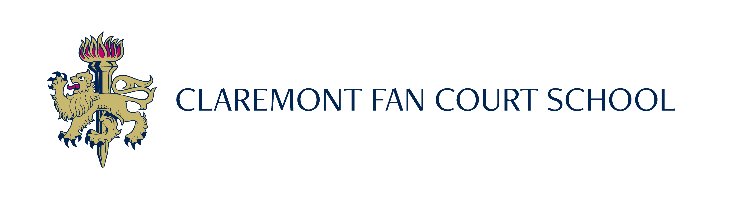 CLAREMONT FAN COURT SCHOOLConfidential scholarship reference 
(for sixth form, Year 7 all-rounder 
and Shane Lalani scholarship applications only)Behaviour at school/club/activity.  Please tick :    Excellent	    Usually good    Satisfactory    Cause for concernAttendance at school club/activity:     Excellent         Good             Unusual number of absencesPersonal character qualities Shows initiative                         	YES 	NO  	Has good relationships with peers    YES  NO  Is helpful	                         	YES 	NO 	Has good relationships with adults    YES  NO Is confident in lesson/activities  	YES 	NO   	Presents work to a high standard      YES  NO  Is sociable	                         	YES 	NO 	Stands up for what is right	       YES  NO    Is personally organised              	YES 	NO 	Is honest	                                 YES  NO Pupil’s full name:Current year group:Type of scholarship being applied for:Parent(s) name(s):Present school/club/activity:Please give more detail:Please give more details:Please comment on particular talents in music, art, drama, sport, citizenship or suitability for the type of scholarship being applied for etc.Teacher/leader:Position:Signature:Date: